ABC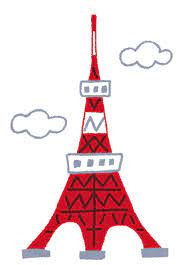 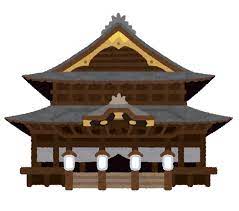 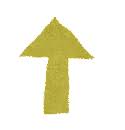 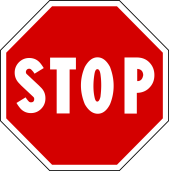 11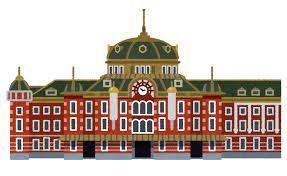 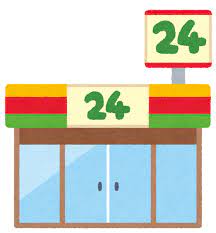 22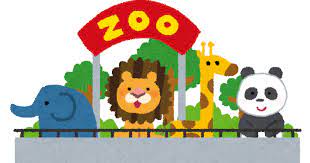 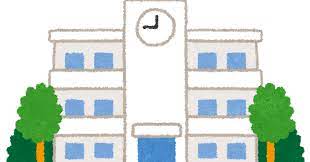 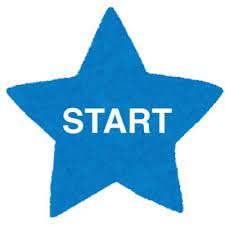 3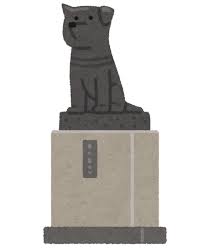 3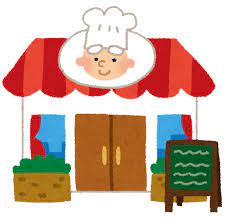 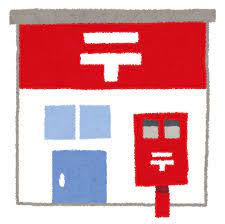 ABC